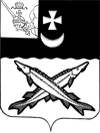 КОНТРОЛЬНО-СЧЕТНАЯ  КОМИССИЯ БЕЛОЗЕРСКОГО МУНИЦИПАЛЬНОГО РАЙОНА161200, Вологодская область, г. Белозерск, ул. Фрунзе, д.35, оф.32тел. (81756)  2-32-54,  факс (81756) 2-32-54,   e-mail: krk@belozer.ruЗАКЛЮЧЕНИЕна проект решения Представительного Собрания Белозерского муниципального округа Вологодской области о внесении изменений в решение Глушковского сельского поселения от 15.12.2021 № 48 «О бюджете Глушковского сельского поселения  на 2022 год и плановый период 2023 и 2024 годов»от 23 декабря 2022 годаЭкспертиза проекта проведена на основании  пункта 9.1 статьи 9 Положения о Контрольно-счетной комиссии Белозерского муниципального района, утвержденного решением Представительного Собрания Белозерского муниципального района от 18.01.2022 № 1, пункта 1.4 плана работы Контрольно-счетной комиссии Белозерского муниципального района на 2022 год.Предмет финансово-экономической экспертизы: проект  решения Представительного Собрания Белозерского муниципального округа Вологодской области о внесении изменений в решение Совета Глушковского сельского поселения от 15.12.2021 № 48 «О бюджете Глушковского сельского поселения  на 2022 год и плановый период 2023 и 2024 годов».Цель экспертизы: определение достоверности и обоснованности показателей вносимых изменений в решение Совета Глушковского сельского поселения от 15.12.2021 № 48 «О бюджете Глушковского сельского поселения  на 2022 год и плановый период 2023 и 2024 годов».Сроки проведения:  23.12.2022 - 23.12.2022.Для заключения были представлены следующие документы:проект решения Представительного Собрания Белозерского муниципального округа Вологодской области «О внесении изменений в решение Совета Глушковского сельского поселения 15.12.2021 № 48»;копия листа согласования проекта с результатами согласования;пояснительная записка Финансового управления Белозерского муниципального района;копия приказов Финансового управления Белозерского муниципального района от 09.12.2022 №164, от 20.12.2022 №175, от 21.12.2022 №178.В ХОДЕ ПРОВЕДЕНИЯ  ЭКСПЕРТИЗЫ ПРОЕКТА РЕШЕНИЯ УСТАНОВЛЕНО:1. Проектом решения предлагается утвердить основные характеристики бюджета поселения на 2022 год:- общий объем доходов в сумме 4 517,1 тыс. рублей, что больше ранее утвержденного объема доходов на 75,8 тыс. рублей;- общий объем расходов в сумме 4 588,2 тыс. рублей, что больше ранее утвержденного объема расходов на 75,8 тыс. рублей;- объем дефицита бюджета в сумме 71,1 тыс. рублей или 3,2% от общего объема доходов без учета объема безвозмездных поступлений и поступлений налоговых доходов по дополнительным нормативам отчислений (за счет входящего остатка собственных доходов на начало года).Изменения в плановые показатели 2023 года и 2024 года не вносятся.2. Проектом предлагается пункт 12 изложить в новой редакции:на 2022 год в сумме 0,0 тыс. рублей;на 2023 год в сумме 3,0 тыс. рублейна 2023 год в сумме 3,2 тыс. рублейПроектом решения Представительного Собрания Белозерского муниципального округа Вологодской области «О внесении изменений  в решение Совета сельского поселения «О внесении изменений  в решение Совета Глушковского сельского поселения от 15.12.2021 № 48»  предлагается  внести изменения в 6 приложений к бюджету поселения из 7 утвержденных.ПРОЕКТОМ РЕШЕНИЯ ПРЕДЛАГАЕТСЯ:Приложение 1 «Источники внутреннего финансирования дефицита бюджета поселения на 2022 год и плановый период 2023 и 2024 годов» предлагается изложить в новой редакции. Предусмотрено изменение остатков средств на счетах по учету средств бюджета поселения, дефицит в размер 71,1 тыс. рублей.Нарушений ст.92.1 и ст.96 Бюджетного кодекса РФ при установлении размера дефицита не установлено.Приложение 2 «Объем доходов бюджета Глушковского сельского поселения на 2022 год и плановый период 2023 и 2024 годов, формируемый за счет налоговых и неналоговых доходов, а также безвозмездных поступлений» изложить в новой редакции, а именно:Таблица № 1                                                                                                                   тыс. рублейПроектом  предлагается  увеличить объем безвозмездных поступлений в 2022 году на 75,8 тыс. рублей,  в том числе за счет:- увеличения объема прочих субсидий на 33,8 тыс. рублей;- увеличения  межбюджетных трансфертов на 42,0 тыс. рублей.Приложение 3 «Распределение бюджетных ассигнований по разделам, подразделам классификации расходов на 2022 год и плановый период 2023 и 2024 годов» предусмотрено изложить в новой редакции, а именно: Таблица № 2                                                                                                                    тыс. рублейПроектом  предлагается увеличить объем расходов на 2022 год на 75,8 тыс. рублей, в том числе:по разделу «Общегосударственные вопросы» уменьшить на 56,3 тыс. рублей;по разделу «Жилищно-коммунальное хозяйство» увеличить на 132,1 тыс. рублей.Приложение 4 «Распределение бюджетных ассигнований по разделам, подразделам, целевым статьям и видам расходов в ведомственной структуре расходов бюджета поселения на 2022 год и плановый период 2023 и 2024 годов» предлагается изложить в новой редакции, увеличив объем расходов на 75,8 тыс. рублей за счет увеличения безвозмездных поступлений.Таблица № 3                                                                                                                   тыс. рублейПриложение 5 «Распределение средств на реализацию муниципальной программы «Развитие территории Глушковского сельского поселения на 2021-2025 годы» предлагается изложить в новой редакции. С учетом вносимых поправок объем расходов по основным мероприятиям программы составит: Таблица № 4                                                                                                                   тыс. рублейПриложение 6 «Межбюджетные трансферты, передаваемые бюджету Белозерского муниципального района,  в связи с осуществлением органами местного самоуправления Белозерского муниципального района полномочий по вопросам местного значения в соответствии с заключенными соглашениями на 2022 год» предлагается изложить в новой редакции, увеличив объем межбюджетных трансфертов на 2,3 тыс. рублей. Дополнительное соглашение к соглашению между органом местного самоуправления Белозерского муниципального района и сельским поселением о передаче ряда полномочий по решению вопросов местного значения в контрольно-счетную комиссию не представлено.Приложение 7 «Межбюджетные трансферты, передаваемые бюджету Глушковского сельского поселения из бюджета муниципального района на осуществление части полномочий по решению вопросов местного значения в соответствии с заключенными соглашениями на 2022 год» предлагается изложить в новой редакции увеличив объем межбюджетных трансфертов на 42,0 тыс. рублей.Дополнительное соглашение к соглашению между органом местного самоуправления Белозерского муниципального района и сельским поселением о передаче ряда полномочий по решению вопросов местного значения в контрольно-счетную комиссию не представлено.ВЫВОДЫ:Представленный проект решения Представительного Собрания Белозерского муниципального округа Вологодской области о внесении изменений в решение Совета Глушковского сельского поселения от 15.12.2021 № 48 «О бюджете Глушковского сельского поселения на 2022 год и плановый период 2023 и 2024 годов» разработан в соответствии с бюджетным законодательством, Положением о бюджетном процессе Глушковского сельского поселения и рекомендован к принятию.ПРЕДЛОЖЕНИЯ:1. Представить в контрольно-счетную комиссию копии дополнительных соглашений к соглашениям, о предоставлении иных межбюджетных трансфертов, до принятия решения «О внесении изменений в решение Совета Глушковского сельского поселения от 15.12.2021 № 48».Аудиторконтрольно-счетной комиссии района                                                     М.А. Каневская                      Наименование вида доходаУтверждено по бюджетуна 2022 год(решение от 31.10.2022№ 39)ПоправкиУточненный бюджет на 2022 год(проект решения)1234Налоговые и неналоговые доходы 2188,00,02188,0Налог на доходы физических лиц1551,31551,3Налог на доходы физических лиц с доходов, полученных от осуществления деятельности физическими лицами, зарегистрированными в качестве индивидуальных предпринимателей, нотариусов, занимающихся частной практикой, адвокатов, учредивших адвокатские кабинеты0,90,9Налог на доходы физических лиц с доходов, полученных физическими лицами в соответствии со статьей 228 Налогового кодекса Российской Федерации (сумма платежа, перерасчеты, недоимка и задолженность по соответствующему платежу, в том числе по отмененному)2,82,8Единый сельскохозяйственный налог0,00,0Налог на имущество физических лиц, взимаемый по ставкам, применяемый к объектам налогообложения, расположенных в границах сельских поселений10,0+5,015,0Земельный налог с организаций, обладающих земельным участком, расположенным в границах сельских поселений 280,0-5,0275,0Земельный налог с физических лиц, обладающих земельным участком, расположенным в границах сельских поселений189,0189,0Государственная пошлина за совершение нотариальных действий должностными лицами органов местного самоуправления, уполномоченными в соответствии с законодательными актами Российской Федерации на совершение нотариальных действий 7,0-3,04,0Доходы от сдачи в аренду имущества, находящегося в оперативном управлении органов управления сельских поселений и созданных ими учреждений (за исключением имущества муниципальных бюджетных и автономных учреждений)147,0+3,0150,0Безвозмездные поступления2253,3+75,82329,1Дотация на сбалансированность1376,11376,1Дотация на выравнивание54,054,0Прочие субсидии507,8+33,8541,6Субвенции115,4115,4Межбюджетные трансферты200,0+42,0242,0Итого4441,3+75,84517,1НаименованиеРазделПодразделУтверждено по бюджету на 2022 год(решение от 31.10.2022 №39)Поправки2022 годУточненный бюджет на2022 год123456Общегосударственные вопросы01003346,3-56,33290,0Функционирование высшего должностного лица муниципального образования0102699,4-34,7664,7Функционирование исполнительных органов местных администраций01042214,2+58,92273,1Обеспечение финансовых, налоговых и таможенных органов и органов финансового ( финансово-бюджетного) надзора010619,719,7Обеспечение проведения выборов и референдумов010756,0-56,00,0Резервные фонды01112,0-2,00,0Другие общегосударственные вопросы0113355,0-22,5332,5Национальная оборона0200113,4113,4Мобилизационная и вневойсковая подготовка0203113,4113,4Национальная безопасность и правоохранительная деятельность03000,00,0Защита населения и территории от чрезвычайных ситуаций природного и техногенного характера, пожарная безопасность03100,00,0Жилищно-коммунальное хозяйство0500934,3+132,11066,4Благоустройство0503714,0+90,1804,1Другие вопросы в области жилищно-коммунального хозяйства0505220,3+42,0262,3Образование07001,21,2Молодежная политика07071,21,2Социальная политика1000117,2117,2Пенсионное обеспечение1001117,2117,2Всего расходов4512,4+75,84588,2КФСРКВСРКЦСРКВРПоправки01028059100000180129-9,801028059100000180121-2,201028059100070030121-22,501028059100070030129-0,201048059100000190121+2,201048059100000190129+9,801048059100000190242+2,301048059100000190244-2,301048059100000190247+56,001048059100070030121+22,501048059100070030129+0,201048059100000190121-61,401048059100000190129-28,001048059100000190244-3,401048059100000190247+62,001048059100000190540+2,301048059100000190853-3,301078059440000030880-56,001118057050000000870-2,001138059100000190244-22,502038059100051180121-10,602038059100051180129-3,202038059100051180242+3,102038059100051180244+10,705038054300423020244-3,705038054300423030244+60,005038054300423020244-11,3050380543004S1090244+45,105058054300590020244+42,0ИтогоИтогоИтогоИтого75,8НаименованиеРазделПодразделУтверждено по бюджетуна 2022 год(решение от 31.10.2022 № 39)ПоправкиУточненный бюджет на 2022 год(проект решения)123456Основное мероприятие «Обеспечение мер пожарной безопасности»03100,00,0Основное мероприятие, «Мероприятия, направленные на повышение уровня комплексного обустройства населенных пунктов»0503714,0+90,1804,1Основное мероприятие «Коммунальное хозяйство»0505220,3+42,0262,3Основное мероприятие «Организация и проведение мероприятий по направлениям государственной молодежной политики»07071,21,2Основное мероприятие «Мероприятия, направленные на развитие физической культуры и спорта»11010,00,0ВСЕГО РАСХОДОВ935,5+132,11067,6